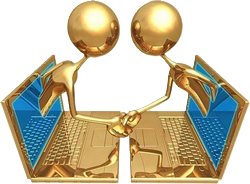 Правила ведення бесіди і дискусії.— покажіть свою дружню прихильність до співрозмовника;— прагніть, щоб вашим співрозмовникам було цікаво і приємно спілкування з вами;— умійте вислухати думку іншого, не перебивайте того, що говорить;— не відволікайтеся, коли говорять інші;— не уникайте погляду співрозмовника, дивіться в очі тому, що говорить або слухає вас;— не бійтеся висловитися;— чітко і коротко висловлюйте свою думку, уникайте багатослівності і відхилення від теми;— аргументуйте свою мову, будьте логічні в доказі своєї думки;— не робіть висновків до того, як зрозумієте думку іншого і проблему до кінця;— враховуйте, що ви і ваш співрозмовник, можете обговорювати не одне і те ж питання;— стежте за тим, щоб для вас і вашого співрозмовника слова мали однаковий зміст;— проявляйте пошану до думки іншого, визнайте його право мати свою точку зору, можливо, і відмінну від вашої;— майте мужність визнати свою неправоту, не ображайтеся на співрозмовника, тим більше, не ображайте його;— будьте ввічливі і тактовні;— не зловживайте часом іншого;— не займайте негативну позицію по відношенню до співрозмовника;— умійте відчувати співрозмовника, контролюйте свою поведінку за допомогою питань: “Чи правильно він розуміє мене?”, “Чи правильно я розумію його?”